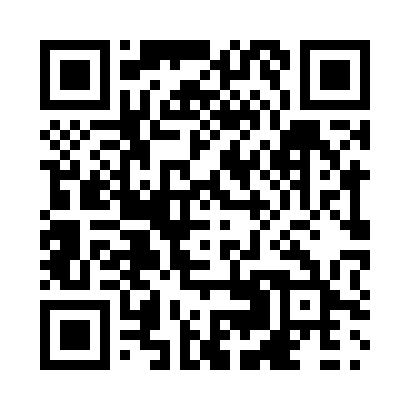 Prayer times for Wallace Cove, New Brunswick, CanadaMon 1 Jul 2024 - Wed 31 Jul 2024High Latitude Method: Angle Based RulePrayer Calculation Method: Islamic Society of North AmericaAsar Calculation Method: HanafiPrayer times provided by https://www.salahtimes.comDateDayFajrSunriseDhuhrAsrMaghribIsha1Mon3:495:451:316:539:1811:132Tue3:505:451:316:539:1711:123Wed3:515:461:326:539:1711:124Thu3:525:461:326:539:1711:115Fri3:535:471:326:539:1711:106Sat3:545:481:326:539:1611:107Sun3:555:491:326:539:1611:098Mon3:565:491:326:539:1511:089Tue3:585:501:336:529:1511:0710Wed3:595:511:336:529:1411:0611Thu4:005:521:336:529:1411:0512Fri4:025:531:336:529:1311:0413Sat4:035:531:336:519:1211:0214Sun4:045:541:336:519:1211:0115Mon4:065:551:336:519:1111:0016Tue4:075:561:336:509:1010:5917Wed4:095:571:336:509:0910:5718Thu4:105:581:346:499:0810:5619Fri4:125:591:346:499:0810:5420Sat4:146:001:346:499:0710:5321Sun4:156:011:346:489:0610:5122Mon4:176:021:346:479:0510:5023Tue4:186:031:346:479:0410:4824Wed4:206:041:346:469:0310:4725Thu4:226:051:346:469:0210:4526Fri4:236:061:346:459:0110:4327Sat4:256:081:346:448:5910:4228Sun4:276:091:346:448:5810:4029Mon4:286:101:346:438:5710:3830Tue4:306:111:346:428:5610:3631Wed4:326:121:346:428:5510:34